POR CALABRIA FESR - FSE 2014-2020 ASSE PRIORITARIO 12ISTRUZIONE E FORMAZIONE OBIETTIVO TEMATICO 10FSE PER LA REALIZZAZIONE DI ATTIVITA’ DIDATTICHE EXTRACURRICOLARI DA REALIZZARE PRIORITARIAMENTE SUL TERRITORIO CALABRESE“FARE SCUOLA FUORI DALLE AULE” II EDIZIONE ANNO 2018CUP: B87I18072800007Allegato B - CV bando animatore Modulo AAl Dirigente ScolasticoI.C A. AmarelliVia Gran Sasso – 87067 Corigliano Rossano (CS)PEC: csic8aq00b@pec.istruzione.itDichiarazione di autenticità delle informazioni contenute nel curriculum vitae(D.P.R. 28 dicembre 2000, n. 445 – artt. 46 e 47)Il sottoscritto ________________________________, nato a _____________________ (____) il _________________, residente a _______________ (______) in _______________________ n.c. ____, codice Fiscale _____________________________, consapevole delle sanzioni penali in caso di dichiarazioni false e della conseguente decadenza dai benefici eventualmente conseguiti (ai sensi degli artt. 75 e 76 D.P.R. 445/2000) sotto la propria responsabilità D I C H I A R Aai sensi del DPR n. 445 del 28.12.2000, artt 46 e 47, che tutte le informazioni contenute nel seguente curriculum vitae personale, corrispondono al vero.Ai sensi del D.Lgs. n. 196 del 30/06/2003, il sottoscritto, dichiara, altresì, di essere informato che i dati personali raccolti saranno trattati, anche con strumenti informatici, esclusivamente nell’ambito del procedimento per il quale la presente dichiarazione viene resa.”Modello curriculum vitae da compilare per la partecipazione al bando animatoreLuogo e data____________Firma________________________________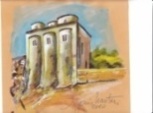 chiesa di San Marco(metà dell'XI secolo)ISTITUTO COMPRENSIVO STATALE “A. AMARELLI”VIA GRAN SASSO n. 16 -  87067 ROSSANO  (CS)TEL.0983512197 - FAX 0983291007C.F. 87003040786 - Cod. Mecc. CSIC8AQ00Bsito web: www.icrossano4.gov.it   e-mail  csic8aq00b@istruzione.itpec: csic8aq00b@pec.istruzione.it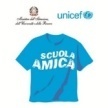 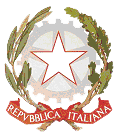 Occupazione richiesta: incarico animatore Modulo A Percorso ludico - sportivoOccupazione richiesta: incarico animatore Modulo A Percorso ludico - sportivoNome Cognome Indirizzo Telefono Fax emailPECNazionalità Luogo di nascitaData di nascitaPunti di autovalutazioneRiservato alla CommissioneTitoli culturali……………………………………..……………………………………Esperienze lavorative nelle scuole……………………………………..……………………………………Competenze informatiche e digitali……………………………………..………………………………………………………………………….Competenze linguistichecertificate……………………………………Inclusione……………………………………..……………………………………Primo Soccorso e Sicurezza sul posto di lavoro……………………………………..……………………………………Altre esperienze lavorative specifiche……………………………………..……………………………………